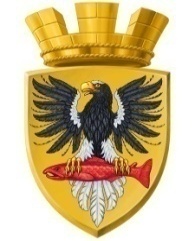 Р О С С И Й С К А Я   Ф Е Д Е Р А Ц И ЯКАМЧАТСКИЙ КРАЙП О С Т А Н О В Л Е Н И ЕАДМИНИСТРАЦИИ ЕЛИЗОВСКОГО ГОРОДСКОГО ПОСЕЛЕНИЯ    от     30  июня  2014 год			       		   №  510 -п                             г. Елизово  О проведении народного массового гуляния «День семьи, любви и верности» 	В соответствии с Федеральным Законом от 06.10.2003  № 131-ФЗ «Об общих принципах организации местного самоуправления в Российской Федерации», Уставом  Елизовского городского поселения, на основании Подпрограммы 3 «Традиционная культура и народное творчество в 2014 году» муниципальной программы «Развитие культуры в  Елизовском городском поселении в 2014 году»ПОСТАНОВЛЯЮ:  1.Отделу по культуре, молодежной политике, физической культуре и спорту администрации Елизовского городского поселения (Е.Ю,Корецкой):организовать и провести 19 июля 2014 года с 12.00 до 15.00 часов в ПКиО «Сказка» народное массовое гуляние «День семьи, любви и верности» (далее – мероприятие); информировать о проведении мероприятия службу скорой помощи,  полиции и пожарной части.2.Управлению финансов администрации Елизовского городского поселения (М.Г. Острога) обеспечить финансирование данного мероприятия за счет средств муниципальной программы «Развитие культуры в  Елизовском городском поселении в 2014 году».3.Управлению жилищно-коммунального хозяйства администрации Елизовского городского поселения (А.Н. Лукьянченко) установить  контейнеры для мусора (2 шт.) в ПКиО «Сказка».4.Управлению территориального развития и тарифного регулирования администрации Елизовского городского поселения (В.В.Кибиткина) организовать выездную торговлю на мероприятии.5. Муниципальному бюджетному учреждению «Благоустройство города Елизово» (М.С. Слободенюк) организовать уборку ПКиО «Сказка» до и  после проведения мероприятия.6.Управлению делами администрации Елизовского городского поселения (А.И.Чернявской) опубликовать настоящее постановление и разместить на официальном сайте администрации Елизовского городского поселения в сети Интернет.7.Настоящее постановление вступает в силу с момента его опубликования (обнародования).8.Контроль за исполнением настоящего постановления оставляю за собой.И.о. Главы администрации    Елизовского городского поселения                                          В.И.Авдошенко                                         